January2022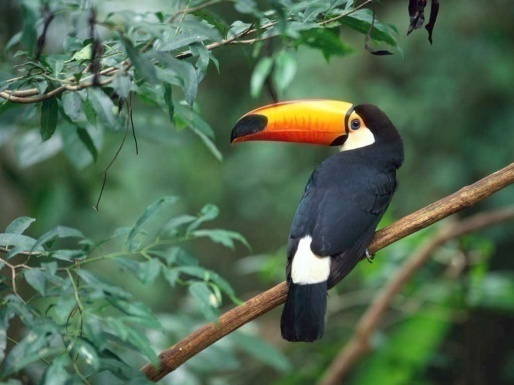 12345678Event title910111213141516171819202122Event title23242526272829Event titleEvent title3031Event title